Ո Ր Ո Շ ՈՒ Մ16 հուլիսի 2023 թվականի   N1133 -ԱԿԱՊԱՆ ՀԱՄԱՅՆՔԻ ՍՅՈՒՆԻՔ ԳՅՈՒՂՈՒՄ  ԳՏՆՎՈՂ ԳՅՈՒՂԱՏՆՏԵՍԱԿԱՆ ՆՇԱՆԱԿՈՒԹՅԱՆ ՀՈՂԵՐԻՑ   0.09783 ՀԱ ԱՅԼ ՀՈՂԱՄԱՍԻ ՀՈՂԱՏԵՍՔԸ ԲԱԶՄԱՄՅԱ ՏՆԿԱՐԿՆԵՐԻ ՓՈՓՈԽԵԼՈՒ ՄԱՍԻՆ Ղեկավարվելով Հայաստանի Հանրապետության «Տեղական ինքնակառավարման մասին» օրենքի 35-րդ հոդվածի 1-ին մասի 24-րդ կետով, 43-րդ հոդվածով, ՀՀ հողային օրենսգրքի 9-րդ հոդվածով, Հայաստանի Հանրապետության կառավարության 2009 թվականի սեպտեմբերի 17-ի «Հայաստանի Հանրապետության գյուղատնտեսական նշանակության հողերի հողատեսքերի փոփոխման կարգը հաստատելու մասին» թիվ             1066-Ն որոշումով,    որոշում եմ                    1. Սյունիքի մարզի Կապան համայնքի Սյունիք գյուղում գտնվող համայնքային սեփականություն հանդիսացող  գյուղատնտեսական նշանակության ցածրարժեք այլ հողերից 0.09783 հա հողամասի հողատեսքը փոխադրել ավելի բարձրարժեք հողատեսքի՝ բազմամյա տնկարկների /կորիզավոր/: 2.Սույն որոշումից բխող գործառույթներն իրականացնել օրենսդրությամբ սահմանված կարգով:    ՀԱՄԱՅՆՔԻ ՂԵԿԱՎԱՐ                              ԳԵՎՈՐԳ ՓԱՐՍՅԱՆ 2024թ.հուլիսի 16
  ք. Կապան 
ՀԱՅԱՍՏԱՆԻ ՀԱՆՐԱՊԵՏՈՒԹՅԱՆ ԿԱՊԱՆ ՀԱՄԱՅՆՔԻ ՂԵԿԱՎԱՐ
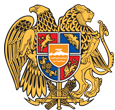 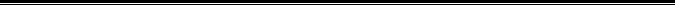 Հայաստանի Հանրապետության Սյունիքի մարզի Կապան համայնք 
ՀՀ, Սյունիքի մարզ, ք. Կապան, +374- 060720072, kapanmayor@gmail.com